মুজিব শতবর্ষ উপলক্ষে ২ শতাংশ খাস জমি বন্দোবস্ত প্রদানপূর্বক একক গৃহ নির্মাণের মাধ্যমে পুনর্বাসন সংক্রান্ত তথ্যঅর্থায়নকারী সংস্থা: আশ্রয়ণ-২ প্রকল্প, প্রধানমন্ত্রীর কার্যালয়/দুর্যোগ ব্যবস্থাপনা ও ত্রাণ মন্ত্রণালয়/গুচ্ছগ্রাম-২য় পর্যায় (CVRP) প্রকল্প, ভূমি মন্ত্রণালয়প্রকল্প স্থান: ময়মনসিংহ পাড়া, বড়পলাশবাড়ি	মোট গৃহ: ১০ টিবিভাগ: রংপুর				জেলা: ঠাকুরগাঁও				উপজেলা: বালিয়াডাঙ্গীউপজেলা নির্বাহী অফিসারের নামঃ মোহা: যোবায়ের হোসেনপরিচিতি নম্বরঃ ১৭০৯২ মোবাইল নম্বরঃ ০১৭০০৬০৯৩৯৩উপজেলাঃ বালিয়াডাঙ্গীজেলাঃ ঠাকুরগাঁওক্রমিক নংঘর নম্বরউপকারভোগীর নাম (স্বামী ও স্ত্রী উভয়ের)জাতীয় পরিচয়পত্র ও মোবাইল নম্বর(যে কোন একজনের)ঠিকানা(গ্রাম/ওয়ার্ড/ ইউনিয়ন)পেশা ও মাসিক আয় (যে কোন একজনের)ছবি(স্বামী ও স্ত্রী উভয়ের)মন্তব্য1২৩৪৫৬৭৮৫৫৬১১। হেলাল২। হুসনেআরা৫৯৮২১০৭২৩৬৪১৮২০৭১৭৪৮৬০১৭৮৭৯৮২৪১১কাশুয়া বালিয়াবস্তিবড়পলাশবাড়ি ইউনিয়নদিনমজুর ৮০০০/-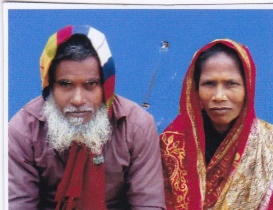 ৫৫৭২১। মো: শাহিনুর রহমান ২। মোছা: নুরবানু ১৪৯৭০৬১০৬৭২০০৬৮৯৪৪১২০১৭৬৮৯৪৭৯৮১কাশুয়া বালিয়াবস্তিবড়পলাশবাড়ি ইউনিয়নদিনমজুর ৮০০০/-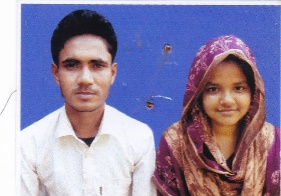 ৫৫৮৩১। মো: আমিরুল ইসলাম২। মোছা: রুমি৬৪৪৩২৯৯৫৪৭৯১৩২০৮৭৫৩৮০১৯০৯৩২১০৭৫বড়পলাশবাড়িবড়পলাশবাড়ি ইউনিয়নদিনমজুর ৮০০০/-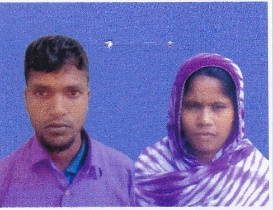 ৫৫৯৪১। আবু কালাম ২। মোছা: সামিরা ১৯৫৬৮৬১১১৪৯৪১৫১৬৭০৩০৭১১ ০১৭৫৫২৩০৪৯৮কাশুয়া বালিয়াবস্তিবড়পলাশবাড়ি ইউনিয়নদিনমজুর ৮০০০/-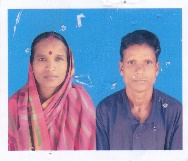 ৫৬০৫১। মো: বাবু২। মোছা; হামেদা ৯৫৬৫৯৬০২৯২৯৪১৫১৬৭৪৫৯১৫৫০১৭৫৫২৩০৪৯৮কাশুয়া বালিয়াবস্তিবড়পলাশবাড়ি ইউনিয়নদিনমজুর ৮০০০/-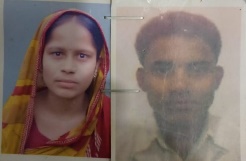 ৫৬১৬১। রেহেনা পারভীন ২। ওয়াহেদ আলী ৫৫৫৬৯১৮২৮১৯৪১০৮৩১০০২২০৭০১৭৬৮৯৫৭৯৮১কাশুয়া বালিয়াবস্তিবড়পলাশবাড়ি ইউনিয়নদিনমজুর ৮০০০/-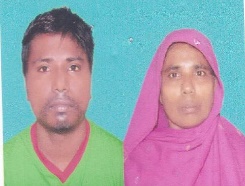 ৫৬২৭১। মো: আমিরুল হক২। সালেহা বেগম৮৬৮২১২৪৫৩৫২৫৬৫৯৪৮৭৫৮০১৯০৯৩২১০৭৫কাশুয়া নয়াবস্তিবড়পলাশবাড়ি ইউনিয়নদিনমজুর ৮০০০/-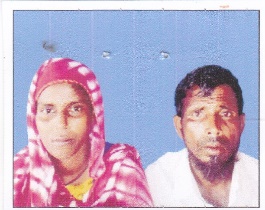 ৫৬৩৮১। মমিনুল ২। পিয়ারা বেগম৫০৮২০৮১০৮৩৯৪১৮৬৩১১০০৪৭০০১৩২৪০৮২৭৬কাশুয়া বালিয়াবস্তিবড়পলাশবাড়ি ইউনিয়নদিনমজুর ৮০০০/-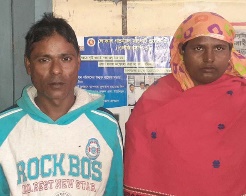 ৫৬৪৯১। আব্দুর রহমান ২। মমতাজ ৭৩৩২১১৮৫৬৬৩২৮২০৮২৩৮১০১৭৬৮৯৪৭৯৮১কাশুয়া বালিয়াবস্তিবড়পলাশবাড়ি ইউনিয়নদিনমজুর ৮০০০/-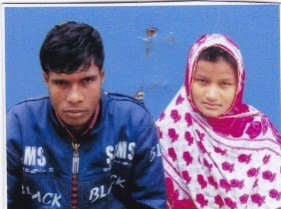 ৫৬৫১০১। সাহেদা খাতুন ২। মোছা: রমজান আলী ৯৪১৫১৬৭০০০২৭০৯৫৭৮৪৫২৮০৮০১৭৮৭৯৮২৪১১কাশুয়া বালিয়াবস্তিবড়পলাশবাড়ি ইউনিয়নদিনমজুর ৮০০০/-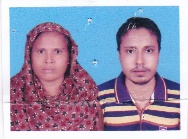 